МУНИЦИПАЛЬНЫЙ СОВЕТВНУТРИГОРОДСКОГО МУНИЦИПАЛЬНОГО ОБРАЗОВАНИЯГОРОДА ФЕДЕРАЛЬНОГО ЗНАЧЕНИЯ САНКТ – ПЕТЕРБУРГАМУНИЦИПАЛЬНЫЙ ОКРУГ СОСНОВАЯ ПОЛЯНА_____________________________________________________________     198264, Санкт-Петербург, ул. Пограничника Гарькавого, дом 22, корп. 3РЕШЕНИЕот __.__.2023 г. №___Об утверждении Порядка применения к муниципальным служащим Муниципального Совета внутригородского муниципального образования города федерального значения Санкт-Петербурга муниципальный округ Сосновая Поляна дисциплинарных взысканий за несоблюдение ограничений и запретов, требований о предотвращении или об урегулировании конфликта интересов и неисполнение обязанностей, установленных в целях противодействия коррупцииВ соответствии с пунктами 3 и 6 статьи 27.1, статьей 27 Федерального закона 
от 02.03.2007  № 25-ФЗ «О муниципальной службе в Российской Федерации», 
Федеральным законом от 25.12.2008 № 273-ФЗ «О противодействии коррупции», 
статьей 18.1 Закона Санкт-Петербурга от 15.02.2000 № 53-8 «О регулировании отдельных вопросов муниципальной службы в Санкт-Петербурге», Законом Санкт-Петербурга  
от 12.07.2012 № 371-68 «О проверке достоверности и полноты сведений, представляемых гражданами, претендующими на замещение должностей муниципальной службы 
в Санкт-Петербурге, и муниципальными служащими в Санкт-Петербурге, и соблюдения муниципальными служащими в Санкт-Петербурге требований к служебному поведению», Уставом внутригородского муниципального образования города федерального значения Санкт-Петербурга муниципальный округ Сосновая Поляна, Муниципальный Совет решил: 1. Утвердить Порядок применения к муниципальным служащим Муниципального Совета внутригородского муниципального образования города федерального значения 
Санкт-Петербурга муниципальный округ Сосновая Поляна дисциплинарных взысканий 
за несоблюдение ограничений и запретов, требований о предотвращении 
или об урегулировании конфликта интересов и неисполнение обязанностей, установленных 
в целях противодействия коррупции, в соответствии с Приложением к настоящему Решению.2. Ознакомить муниципальных служащих Муниципального Совета 
с настоящим Решением под роспись.3. Контроль за   исполнением   настоящего   Решения возложить   на   Главу муниципального образования, исполняющего полномочия председателя Муниципального Совета МО Сосновая Поляна.4. Настоящее Решение вступает в силу с момента официального опубликования (обнародования).Глава муниципального образования, исполняющий полномочия председателя Муниципального Совета МО Сосновая Поляна                                          С. Ю. ДавыдоваПриложение к Решению   Муниципального Советаот __.__.2023 г. №___Порядок применения к муниципальным служащим Муниципального Совета внутригородского муниципального образования города федерального значения 
Санкт-Петербурга муниципальный округ Сосновая Поляна дисциплинарных взысканий за несоблюдение ограничений и запретов, требований о предотвращении или об урегулировании конфликта интересов и неисполнение обязанностей, установленных в целях противодействия коррупции1. Общие положения1.1. Настоящий Порядок применения к муниципальным служащим Муниципального Совета внутригородского муниципального образования города федерального значения 
Санкт-Петербурга муниципальный округ Сосновая Поляна дисциплинарных взысканий 
за несоблюдение ограничений и запретов, требований о предотвращении 
или об урегулировании конфликта интересов и неисполнение обязанностей, установленных в целях противодействия коррупции (далее – Порядок) разработан в соответствии с Трудовым кодексом Российской Федерации, Федеральным законом от 02.03.2007  № 25-ФЗ 
«О муниципальной службе в Российской Федерации» (далее - Федеральный закон 
от 02.03.2007  № 25-ФЗ), Федеральным законом от 25.12.2008 № 273-ФЗ  «О противодействии коррупции» (далее - Федеральный закон от 25.12.2008 № 273-ФЗ), Законом Санкт-Петербурга от 15.02.2000 № 53-8 «О регулировании отдельных вопросов муниципальной службы 
в Санкт-Петербурге»,  Законом Санкт-Петербурга от 12.07.2012 №371-68  «О проверке достоверности и полноты сведений, представляемых гражданами, претендующими 
на замещение должностей муниципальной службы в Санкт-Петербурге, и муниципальными служащими в Санкт-Петербурге, и соблюдения муниципальными служащими 
в Санкт-Петербурге требований к служебному поведению» (далее – Закон Санкт-Петербурга от 12.07.2012 №371-68), Уставом внутригородского муниципального образования города федерального значения Санкт-Петербурга муниципальный округ Сосновая Поляна 
(далее – МО Сосновая Поляна), и регламентирует процедуру и сроки применения 
к муниципальным служащим Муниципального Совета МО Сосновая Поляна 
(далее – муниципальные служащие) дисциплинарных взысканий за несоблюдение ограничений и запретов, требований о предотвращении или об урегулировании конфликта интересов и неисполнение обязанностей, установленных в целях противодействия коррупции (далее – дисциплинарных взысканий), предусмотренных статьями 14.1, 15 и 27 Федерального закона от 02.03.2007  № 25-ФЗ, а также порядок снятия дисциплинарных взысканий.1.2. Порядок направлен на применение мер дисциплинарного воздействия 
в целях повышения ответственности муниципальных служащих за выполнение должностных обязанностей, соблюдения ограничений и запретов, требований законодательства 
о противодействии коррупции.1.3. Дисциплинарная ответственность муниципального служащего устанавливается 
за совершение дисциплинарного проступка.1.4. Для целей настоящего Порядка используется понятие «конфликт интересов», установленное статьей 10 Федерального закона от 25.12.2008 № 273-ФЗ.2.    Дисциплинарные взыскания за несоблюдение ограничений и запретов, 
требований о предотвращении или об урегулировании конфликта интересов 
и неисполнение обязанностей, установленных в целях противодействия коррупции2.1.  За совершение муниципальным служащим дисциплинарного проступка представитель нанимателя (работодатель) - Глава муниципального образования, исполняющий полномочия председателя Муниципального Совета МО Сосновая Поляна (далее – Глава МО Сосновая Поляна) имеет право применить к муниципальному служащему дисциплинарные взыскания в соответствии со статьей 27 Федерального закона 
от 02.03.2007 № 25-ФЗ:2.1.1. замечание;2.1.2. выговор;2.1.3. увольнение с муниципальной службы по соответствующим основаниям.2.2. За несоблюдение муниципальным служащим ограничений и запретов, требований о предотвращении или об урегулировании конфликта интересов и неисполнение обязанностей, установленных в целях противодействия коррупции от 02.03.2007 
№ 25-ФЗ, Федеральным законом от 25.12.2008 № 273-ФЗ и другими федеральными законами, налагаются дисциплинарные взыскания, указанные в пункте 2.1. настоящего Порядка.2.3. Муниципальный служащий подлежит увольнению с муниципальной службы 
в связи с утратой доверия в случае совершения правонарушений, установленных 
статьями 14.1 и 15 Федерального закона от 02.03.2007 № 25-ФЗ:2.3.1.  непредставление сведений о своих доходах, расходах, об имуществе 
и обязательствах имущественного характера, а также о доходах, расходах, об имуществе 
и обязательствах имущественного характера своих супруги (супруга) и несовершеннолетних детей в случае, если представление таких сведений обязательно, либо представление заведомо недостоверных или неполных сведений;2.3.2. непринятия муниципальным служащим, являющимся стороной конфликта интересов, мер по предотвращению или урегулированию конфликта интересов.2.4. Порядок увольнения муниципальных служащих в связи с утратой доверия устанавливается отдельным нормативным правовым актом Муниципального Совета 
МО Сосновая Поляна.2.5. Муниципальный служащий, допустивший дисциплинарный проступок, 
до решения вопроса о его дисциплинарной ответственности, может быть временно 
(но не более чем на один месяц) отстранен от исполнения должностных обязанностей 
с сохранением денежного содержания. Отстранение муниципального служащего от исполнения должностных обязанностей в этом случае производится Распоряжением Главы МО Сосновая Поляна.2.6. Муниципальный служащий освобождается от ответственности за несоблюдение ограничений и запретов, требований о предотвращении или об урегулировании конфликта интересов и неисполнение обязанностей, установленных Федеральным законом от 02.03.2007 № 25-ФЗ и другими федеральными законами в целях противодействия коррупции, в случае, если несоблюдение таких ограничений, запретов и требований, а также неисполнение таких обязанностей признается следствием не зависящих от него обстоятельств в порядке, предусмотренном частями 3 - 6 статьи 13 Федерального закона от 25.12.2008 № 273-ФЗ.2.7. Применение дисциплинарного взыскания к муниципальному служащему производится Распоряжением Главы МО Сосновая Поляна.2.8. Дисциплинарные взыскания, предусмотренные пунктами 2.1. - 2.3. настоящего Порядка, применяются Главой МО Сосновая Поляна на основании:2.8.1. доклада о результатах проверки, проведенной специалистом, осуществляющим кадровую работу в Муниципальном Совете МО Сосновая Поляна;2.8.2. рекомендации комиссии по соблюдению требований к служебному поведению 
и урегулированию конфликта интересов, если доклад о результатах проверки направлялся 
в комиссию;2.8.3. доклада специалиста ответственного за профилактику коррупционных и иных правонарушений о совершении коррупционного правонарушения, в котором излагаются фактические обстоятельства его совершения, и письменного объяснения муниципального служащего только с его согласия и при условии признания им факта совершения коррупционного правонарушения (за исключением применения взыскания в виде увольнения в связи с утратой доверия);2.8.4. объяснений муниципального служащего;2.8.5.  иных материалов.3. Порядок применения и снятия дисциплинарного взыскания3.1. Перед применением дисциплинарного взыскания проводится служебная проверка. 3.2. В ходе проверки, до применения дисциплинарного взыскания Глава МО Сосновая Поляна должен затребовать от муниципального служащего письменное объяснение 
в отношении информации, являющейся основанием для применения дисциплинарного взыскания (далее - объяснение).3.3. Уведомление (запрос) о начале проверки в отношении муниципального служащего и необходимости представления объяснения передается муниципальному служащему 
для ознакомления под роспись в течение двух рабочих дней со дня принятия 
Главой МО Сосновая Поляна решения о проведении проверки.3.4. Если по истечении двух рабочих дней со дня ознакомления с уведомлением (запросом) муниципальным служащим указанное объяснение не представлено в адрес Главы МО Сосновая Поляна, специалистом, осуществляющим кадровую работу в Муниципальном Совете МО Сосновая Поляна составляется в письменной форме акт о непредставлении объяснения, который должен содержать:3.4.1. дату и номер акта;3.4.2. время и место составления акта;3.4.3. фамилию, имя, отчество муниципального служащего, не представившего объяснения;3.4.4. дату, номер уведомления (запроса) о представлении объяснения;3.4.5. дату получения указанного уведомления (запроса) муниципальным служащим;3.4.6. сведения о непредставлении объяснения (отказ муниципального служащего 
от представления объяснения либо иное);3.4.7. подпись специалиста, осуществляющего кадровую работу в Муниципальном Совете МО Сосновая Поляна, составившего акт, а также двух муниципальных служащих, подтверждающих непредставление муниципальным служащим объяснения.3.5. Непредставление муниципальным служащим объяснения не является препятствием для применения дисциплинарного взыскания.3.6. При применении дисциплинарных взысканий учитываются:3.6.1. характер совершенного муниципальным служащим коррупционного правонарушения, его тяжесть, обстоятельства, при которых оно совершено;3.6.2. соблюдение муниципальным служащим других ограничений и запретов, требований о предотвращении или об урегулировании конфликта интересов и исполнение 
им обязанностей, установленных в целях противодействия коррупции;3.6.3. предшествующие результаты исполнения муниципальным служащим своих должностных обязанностей.3.7. Дисциплинарные взыскания, предусмотренные статьями 14.1, 15 и 27 Федерального закона от 02.03.2007 № 25-ФЗ, применяются не позднее шести месяцев со дня поступления информация о совершении муниципальным служащим коррупционного правонарушения, 
не считая периодов временной нетрудоспособности муниципального служащего, нахождения его в отпуске, и не позднее трех лет со дня совершения им коррупционного правонарушения. В указанные сроки не включается время производства по уголовному делу.3.8. За каждый дисциплинарный проступок может быть применено только одно дисциплинарное взыскание.3.9. Дисциплинарное взыскание может быть обжаловано муниципальным служащим в государственную инспекцию труда Санкт-Петербурга, органы по рассмотрению индивидуальных трудовых споров или в судебном порядке.3.10. Если в течение одного года со дня применения дисциплинарного взыскания муниципальный служащий не был подвергнут новому дисциплинарному взысканию, предусмотренному пунктами 1 и 2 части 1 статьи 27 Федерального закона от 02.03.2007 
№ 25-ФЗ, он считается не имеющим дисциплинарного взыскания.3.11. Глава МО Сосновая Поляна до истечения года со дня применения дисциплинарного взыскания, предусмотренного пунктами 1 и 2 части 1 статьи 27 Федерального закона 
от 02.03.2007 № 25-ФЗ, имеет право снять с муниципального служащего дисциплинарное взыскание по собственной инициативе, просьбе самого муниципального служащего 
или по ходатайству его непосредственного руководителя.3.12. Решение о снятии дисциплинарного взыскания оформляется Распоряжением Главы МО Сосновая Поляна.4. Порядок проведения служебной проверки4.1. Проверка осуществляется в соответствии Законом Санкт-Петербурга от 12.07.2012 №371-68.4.2. Служебная проверка проводится на основании Распоряжения Главы 
МО Сосновая Поляна или на основании письменного заявления муниципального служащего.4.3. При проведении служебной проверки должны быть полностью, объективно
и всесторонне установлены:4.3.1. факт совершения муниципальным служащим дисциплинарного проступка, несоблюдения муниципальным служащим ограничений и запретов, непринятия мер по предотвращению или урегулированию конфликта интересов, неисполнения обязанностей, установленных в целях противодействия коррупции;4.3.2. вина муниципального служащего;4.3.3. причины и условия, способствовавшие совершению муниципальным служащим дисциплинарного проступка, несоблюдения муниципальным служащим ограничений 
и запретов, непринятия мер по предотвращению или урегулированию конфликта интересов, неисполнения обязанностей, установленных в целях противодействия коррупции;4.3.4. характер и размер вреда, причиненного муниципальным служащим в результате дисциплинарного проступка, несоблюдения муниципальным служащим ограничений 
и запретов, непринятия мер по предотвращению или урегулированию конфликта интересов, неисполнения обязанностей, установленных в целях противодействия коррупции;4.3.5. обстоятельства, послужившие основанием для проведения служебной проверки.4.4. Глава МО Сосновая Поляна, назначивший служебную проверку, обязан контролировать своевременность и правильность ее проведения.4.5. Проведение служебной проверки поручается специалисту, осуществляющему кадровую работу в Муниципальном Совете МО Сосновая Поляна.4.6. В проведении проверки не может участвовать муниципальный служащий, прямо 
или косвенно заинтересованный в ее результатах, в том числе непосредственный руководитель муниципального служащего, в отношении которого проводится проверка. 
В этих случаях он обязан обратиться к Главе МО Сосновая Поляна, назначившему проверку, с письменным заявлением об освобождении его от участия в проведении этой проверки. 
При несоблюдении указанного требования результаты проверки считаются недействительными.4.7. Муниципальный служащий, в отношении которого проводится проверка, 
может быть временно отстранен от замещаемой должности муниципальной службы на время проведения проверки с сохранением на этот период денежного содержания по замещаемой должности муниципальной службы. Временное отстранение муниципального служащего 
от замещаемой должности муниципальной службы производится Распоряжением Главы 
МО Сосновая Поляна.4.8. Муниципальный служащий, в отношении которого проводится проверка 
имеет право:4.8.1.  давать устные или письменные объяснения, представлять заявления, ходатайства и иные документы;4.8.2. обжаловать решения и действия (бездействие) специалиста, осуществляющего кадровую работу в Муниципальном Совете МО Сосновая Поляна, проводящего проверку, Главе МО Сосновая Поляна;4.8.3. ознакомиться по окончании проверки с письменным заключением и другими материалами по результатам проверки, если это не противоречит требованиям неразглашения сведений, составляющих государственную и иную охраняемую федеральным законом тайну.4.9. При проведении проверки специалист, осуществляющий кадровую работу 
в Муниципальном Совете МО Сосновая Поляна:4.9.1. проводит беседу с муниципальным служащим;4.9.2. изучает представленные муниципальным служащим сведения о доходах, расходах
об имуществе и обязательствах имущественного характера, обстоятельствах непринятия муниципальным служащим, являющимся стороной конфликта интересов, мер 
по предотвращению или урегулированию конфликта интересов и дополнительные материалы;4.9.3. получает от муниципального служащего пояснения по представленным 
им сведениям и материалам;4.9.4. готовит в установленном Законом Санкт-Петербурга от 12.07.2012 №371-68 порядке запрос (кроме запросов, касающихся осуществления оперативно-розыскной деятельности или ее результатов) в органы прокуратуры Российской Федерации, 
иные федеральные государственные органы, государственные органы субъектов Российской Федерации, территориальные органы федеральных государственных органов, 
органы местного самоуправления, организации и общественные объединения об имеющихся у них сведениях: о доходах, расходах, об имуществе и обязательствах имущественного характера муниципального служащего, его супруги (супруга) и несовершеннолетних детей; 
о достоверности и полноте сведений, представленных муниципальным служащим 
в соответствии с нормативными правовыми актами Российской Федерации; о соблюдении муниципальными служащими требований к служебному поведению;4.9.5. наводит справки у физических лиц и получают от них информацию с их согласия;4.9.6. осуществляет анализ сведений, представляемых муниципальным служащим 
в соответствии с законодательством Российской Федерации о противодействии коррупции.4.10. Проверка должна быть завершена не позднее чем через один месяц со дня принятия решения о ее проведении.4.11. По окончании проверки специалист, осуществляющий кадровую работу 
в Муниципальном Совете МО Сосновая Поляна, не позднее трех рабочих дней со дня истечения срока проведения проверки, подготавливает и подписывает доклад, в котором указываются факты и обстоятельства, установленные по результатам проверки.4.12. В докладе по результатам проверки указываются:4.12.1. дата составления доклада;4.12.2. основание проверки;4.12.3. фамилия, имя, отчество и должность муниципального служащего, в отношении которого проводится проверка;4.12.4. даты начала и окончания проверки;4.12.5. информация о результатах запросов в государственные органы и организации;4.12.6. информация о результатах запросов о проведении оперативно-розыскных мероприятий, в случае если они направлялись;4.12.7. информация из документов, имеющих отношение к проверке;4.12.8. обстоятельства, установленные по результатам проверки;4.12.9. одно из следующих предложений:4.12.9.1. об отсутствии оснований для применения к муниципальному служащему дисциплинарного взыскания;4.12.9.2. о применении к муниципальному служащему дисциплинарного взыскания, предусмотренного статьей 27 Федерального закона от 02.03.2007 № 25-ФЗ;4.12.9.3. о направлении доклада о результатах проверки в Комиссию.4.13. Специалист, осуществляющий кадровую работу в Муниципальном Совете 
МО Сосновая Поляна в течение трех рабочих дней со дня подписания доклада с соблюдением законодательства Российской Федерации о государственной тайне обязан ознакомить муниципального служащего с докладом под роспись. Время нахождения муниципального служащего, в отношении которого проводилась проверка, в отпуске, командировке, 
а также периоды его временной нетрудоспособности в указанный срок не включаются. 
В случае невозможности ознакомления муниципального служащего с докладом под роспись 
в срок, предусмотренный в настоящем пункте, специалистом, осуществляющим кадровую работу в Муниципальном Совете МО Сосновая Поляна составляется акт, приобщаемый 
к материалам проверки.4.14. Специалист, осуществляющий кадровую работу в Муниципальном Совете 
МО Сосновая Поляна, представляет Главе МО Сосновая Поляна, принявшему решение 
о проведении проверки, доклад в течение трех рабочих дней со дня ознакомления с докладом муниципального служащего или со дня составления акта, указанного в пункте 
4.13. настоящего Порядка.4.15. Копия доклада приобщается к личному делу муниципального служащего, 
в отношении которого проводилась проверка.4.16. В случае если в докладе о результатах проверки определено, что выявленные в ходе проверки факты и обстоятельства не подтверждают несоблюдение муниципальным служащим ограничений и запретов, требований о предотвращении или об урегулировании конфликта интересов, неисполнение им обязанностей, установленных в целях противодействия коррупции Федеральным законом от 02.03.2007 № 25-ФЗ, Федеральным законом 
от 25.12.2008 № 273-ФЗ и другими федеральными законами (далее - факт совершения муниципальным служащим коррупционного правонарушения), Глава МО Сосновая Поляна 
в течение трех рабочих дней со дня поступления доклада о результатах проверки принимает решение об отсутствии факта несоблюдения муниципальным служащим ограничений 
и запретов, требований о предотвращении или об урегулировании конфликта интересов, неисполнения обязанностей, установленных в целях противодействия коррупции 
и дисциплинарное взыскание, предусмотренное статьей 27 Федерального закона 
от 02.03.2007 № 25-ФЗ, в отношении муниципального служащего не применяется.4.17. В случае, если в докладе о результатах проверки определено, что выявленные в ходе проверки факты и обстоятельства свидетельствуют о несоблюдении муниципальным служащим ограничений и запретов, требований о предотвращении или об урегулировании конфликта интересов или неисполнении им обязанностей, установленных в целях противодействия коррупции, Глава МО Сосновая Поляна в течение двух рабочих дней 
со дня поступления доклада о результатах проверки принимает одно из следующих решений:4.17.1. о применении к муниципальному служащему дисциплинарных взысканий, предусмотренных статьями 14.1, 15 и 27 Федерального закона от 02.03.2007 № 25-ФЗ, 
с указанием конкретного вида взыскания;4.17.2. о представлении материалов проверки и направлении доклада о результатах проверки в Комиссию.4.18. В случае принятия Главой МО Сосновая Поляна решения, предусмотренного пунктом 4.17.2. настоящего Порядка, материалы проверки и доклад о результатах проверки направляются специалистом, осуществляющим кадровую работу в Муниципальном Совете 
МО Сосновая Поляна, в Комиссию в течение одного рабочего дня после принятия решения Главой МО Сосновая Поляна о направлении доклада о результатах проверки в Комиссию.4.19. Порядок формирования и деятельности Комиссии по соблюдению требований 
к служебному поведению муниципальных служащих и урегулированию конфликта интересов устанавливается отдельным нормативным правовым актом Муниципального Совета 
МО Сосновая Поляна.4.20. По результатам рассмотрения материалов проверки и доклада о результатах проверки в течение двух рабочих дней со дня проведения заседания Комиссии, Комиссией подготавливается в письменной форме одна из следующих рекомендаций:4.20.1. в случае, если выявленные в ходе проверки факты и обстоятельства 
не подтверждают несоблюдение муниципальным служащим ограничений и запретов, требований о предотвращении или об урегулировании конфликта интересов, неисполнение 
им обязанностей, установленных в целях противодействия коррупции – о неприменении 
к муниципальному служащему мер дисциплинарной ответственности;4.20.2. в случае, если выявленные в  ходе  проверки  факты и  обстоятельства подтверждают  несоблюдение муниципальным служащим ограничений и запретов, требований о предотвращении или об урегулировании конфликта интересов 
или неисполнении им обязанностей, установленных в целях противодействия коррупции, 
- о применении к муниципальному служащему дисциплинарного взыскания, предусмотренного статьями 14.1, 15 и 27 Федерального закона от 02.03.2007 № 25-ФЗ, 
с указанием конкретного вида взыскания.4.21. Секретарь Комиссии направляет рекомендацию, указанную в пункте 4.20. настоящего Порядка, в виде копии протокола заседания Комиссии Главе МО Сосновая Поляна не позднее трех рабочих дней со дня проведения заседания.5. Решение о применении дисциплинарного взыскания5.1.   Глава МО Сосновая Поляна в течение трёх рабочих дней со дня поступления рекомендаций Комиссии принимает одно из следующих решений:5.1.1. об отсутствии факта совершения муниципальным служащим коррупционного правонарушения;5.1.2. о применении к муниципальному служащему взыскания, предусмотренного статьями 14.1, 15 и 27 Федерального закона от 02.03.2007 № 25-ФЗ, с указанием конкретного вида взыскания.5.3. Подготовку проекта правового акта о применении к муниципальному служащему дисциплинарного взыскания с указанием коррупционного правонарушения и нормативных правовых актов, положения которых им нарушены, или об отказе в применении 
к муниципальному служащему такого взыскания с указанием мотивов осуществляет специалист, осуществляющий кадровую работу в Муниципальном Совете 
МО Сосновая Поляна, в течение трёх рабочих дней со дня принятия решения Главой 
МО Сосновая Поляна.5.4. В случае принятия Главой МО Сосновая Поляна решения, предусмотренного пунктом 5.1.1. настоящего Порядка, муниципальный служащий письменно информируется 
о данном решении в течение двух рабочих дней со дня подписания Главой МО Сосновая Поляна Распоряжения об отказе в применении дисциплинарного взыскания.5.5. В Распоряжении Главы МО Сосновая Поляна о применении к муниципальному служащему дисциплинарного взыскания в случае совершения им коррупционного правонарушения в качестве основания применения взыскания указывается часть 1 или 2 статьи 27.1 Федерального закона от 02.03.2007 № 25-ФЗ.5.6. Копия Распоряжения о применении к муниципальному служащему дисциплинарного взыскания с указанием дисциплинарного правонарушения 
или коррупционного правонарушения и нормативных правовых актов, которые им нарушены или об отказе в применении к муниципальному служащему такого взыскания с указанием мотивов выдается муниципальному служащему под роспись в течение пяти рабочих дней 
со дня издания соответствующего Распоряжения, не считая времени отсутствия муниципального служащего на службе.5.7. Если муниципальный служащий отказывается ознакомиться с данным Распоряжением под роспись, специалистом, осуществляющим кадровую работу 
в Муниципальном Совете МО Сосновая Поляна, составляется в письменной форме соответствующий акт, который должен содержать:5.7.1. дату и номер акта;5.7.2. время и место составления акта;5.7.3. фамилию, имя, отчество муниципального служащего;5.7.4. факт отказа муниципального служащего от ознакомления с правовым актом 
под расписку;5.7.5. подписи специалиста, осуществляющего кадровую работу в Муниципальном Совете МО Сосновая Поляна, составившего акт, а также двух муниципальных служащих, подтверждающих отказ муниципального служащего от ознакомления с правовым актом.5.8. Копия Распоряжения о наложении дисциплинарного взыскания на муниципального служащего приобщается к личному делу муниципального служащего.5.9. Материалы проверки хранятся в течение трех лет со дня ее окончания специалистом, осуществляющим кадровую работу в Муниципальном Совете МО Сосновая Поляна, 
после чего передаются в архив.6созыв2019-2024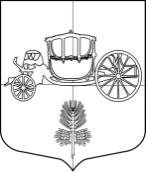 